Das Thema: Verliebt seinPrzypominam o wysyłaniu wykonanych ćwiczeń do mnie na mój adres mailowyPozdrawiamPrzepiszcie słówka do zeszytu.Słowniczekeifersüchtig – zazdrosnyewig – wieczniefühlen – czućgenervt – zdenerwowanygleichermaßen – tak samoimponieren – imponowaćInteresse zeigen – okazywaćzainteresowanieklug – mądryküssen, sich – całować sięLass uns Freunde bleiben. –Zostańmy przyjaciółmi.Macken haben – mieć wadyNähe, die – bliskośćpassieren – zdarzyć sięrespektvoll – pełen szacunkuseit Kurzem – od niedawnaträumen – marzyćtreu sein – być wiernym Ich bin treu – Jestem wierny/wiernaWas soll die Frage?! – Cóż to za pytanie?!verliebt sein – być zakochanym Ich bin verliebt in …… - Jestem zakochana/zakochany w …..verspäten, sich – spóźniać sięzweimal dasselbe erklären – objaśniać, tłumaczyć dwa razy to samoPrawda czy fałsz? Przeczytaj tekst i zaznacz odpowiednie rubryki w tabelce.– Viktoria, grüß dich. Wie geht´s?– Hi Ronja. Es geht.– Du bist heute seltsam melancholisch. Was hast du denn?– Weiß selber nicht. Ich denke, ich bin verliebt.– Das ist ja nichts Neues. Alle wissen, dass du mit Alex gehst.– Es geht nicht um Alex. Ich habe im Netz einen tollen Jungen kennen gelernt.– Wie heißt er?– Er heißt Viktor. Viktor – Viktoria. Ist das nicht ein Zeichen, dass wir zusammengehören?– Wie alt ist denn dein Viktor?– Der ist in meinem Alter. Er sieht sehr gut aus und ist auch total nett. Wir hatten schonoft miteinander telefoniert. Meine Eltern werden langsam böse, denn die Telefonate dauern manchmal bis zu zwei Stunden.– Du spinnst wohl! Du redest zwei Stunden mit einem Typen am Telefon? Jetzt weißich, warum du letztens keine Zeit für mich gehabt hast.– Ach, hör doch auf. Sag lieber, was ich machen soll. Er sagt, er liebt mich und will sichmit mir live treffen.– Sag mal, wie lange kennst du den Typ?– Seit vier Wochen ungefähr.– Und Alex?– Alex, Alex! Alex weiß nichts davon. Was meinst du? Soll ich mich mit ihm treffen oder nicht? Oder ist es noch etwas zu früh?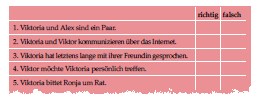 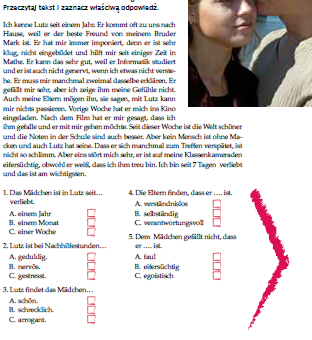 Dla chętnych. Sprawcie czy jesteście zakochani? Rozwiążcie test.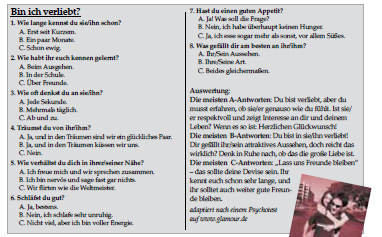 